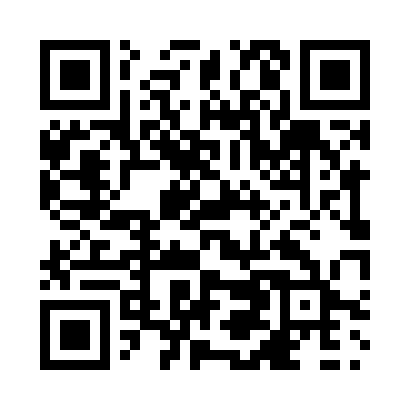 Prayer times for Bulwark, Alberta, CanadaMon 1 Jul 2024 - Wed 31 Jul 2024High Latitude Method: Angle Based RulePrayer Calculation Method: Islamic Society of North AmericaAsar Calculation Method: HanafiPrayer times provided by https://www.salahtimes.comDateDayFajrSunriseDhuhrAsrMaghribIsha1Mon3:205:101:307:089:5111:402Tue3:215:111:317:089:5011:403Wed3:215:121:317:089:5011:404Thu3:225:121:317:089:4911:405Fri3:225:131:317:079:4911:406Sat3:235:141:317:079:4811:407Sun3:235:151:317:079:4711:398Mon3:245:161:327:079:4711:399Tue3:245:171:327:069:4611:3910Wed3:255:181:327:069:4511:3811Thu3:265:191:327:069:4411:3812Fri3:265:201:327:059:4311:3813Sat3:275:221:327:059:4211:3714Sun3:275:231:327:049:4111:3715Mon3:285:241:327:049:4011:3616Tue3:295:251:337:039:3911:3617Wed3:295:271:337:029:3811:3518Thu3:305:281:337:029:3711:3519Fri3:315:291:337:019:3611:3420Sat3:325:311:337:019:3411:3321Sun3:325:321:337:009:3311:3322Mon3:335:331:336:599:3211:3223Tue3:345:351:336:589:3011:3124Wed3:345:361:336:579:2911:3125Thu3:355:381:336:579:2711:3026Fri3:365:391:336:569:2611:2927Sat3:375:411:336:559:2411:2828Sun3:375:421:336:549:2311:2829Mon3:385:441:336:539:2111:2730Tue3:395:451:336:529:1911:2631Wed3:405:471:336:519:1811:25